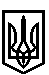 ТРОСТЯНЕЦЬКА СІЛЬСЬКА РАДАСТРИЙСЬКОГО РАЙОНУ ЛЬВІВСЬКОЇ ОБЛАСТІХVIII сесія VІІІ скликанняР І Ш Е Н Н Я22 вересня  2021 року                                 с. Тростянець		                            № ПРОЄКТПро виділення земельної ділянки в натурі(на місцевості) та передачу у власністьМазепі Р.Р. для ведення товарного сільськогосподарського виробництваРозглянувши заяву Мазепи Р.Р., технічну документацію із землеустрою щодо встановлення (відновлення) меж земельної ділянки в натурі (на місцевості) Мазепи Р.Р., на території Тростянецької сільської ради Стрийського району Львівської області, розроблену ПП «Землевпорядна агенція «Експерт», витяги  з Державного земельного кадастру про земельні ділянки від 24.07.2021, керуючись ст.81, 186 та п.17 Перехідних положень Земельного кодексу України, ст.ст.3, 5 Закону України «Про виділення в натурі (на місцевості) земельних ділянок власникам земельних часток (паїв)», ст.ст.13, 25 Закону України «Про землеустрій»: сільська радав и р і ш и л а:         1.Затвердити технічну документацію із землеустрою щодо встановлення (відновлення) меж земельної ділянки в натурі (на місцевості), Мазепи Роланда Романовича для ведення товарного сільськогосподарського виробництва на території Тростянецької сільської  ради Стрийського району Львівської області, за межами населеного пункту с. Демня.2. Виділити в натурі (на місцевості) Мазепі Роланду Романовичу, власнику сертифікату на право на земельну частку (пай), земельні ділянки площами 0,1076 га                  ІКН 4623084000:07:000:0752; 1,0949га ІКН 4623084000:08:000:0003; 0,1069га                                  ІКН 4623084000:06:000:0439 для ведення товарного сільськогосподарського виробництва на території Тростянецької сільської  ради Стрийського району Львівської області, за межами населеного пункту с. Демня.3. Передати у приватну власність Мазепі Роланду Романовичу, власнику сертифікату на право на земельну частку (пай), земельні ділянки площами 0,1076 га                  ІКН 4623084000:07:000:0752; 1,0949га ІКН 4623084000:08:000:0003; 0,1069га                                  ІКН 4623084000:06:000:0439 для ведення товарного сільськогосподарського виробництва на території Тростянецької сільської  ради Стрийського району Львівської області, за межами населеного пункту с. Демня із  земель приватної власності колективу власників земельних часток (паїв).           4.  Контроль за виконанням рішення покласти на постійну комісію сільської ради з питань земельних відносин, будівництва, архітектури, просторового планування, природних ресурсів та екології  (голова комісії І. Соснило).Сільський голова                                                                                     Михайло ЦИХУЛЯК